Приложение № 2.6 к Условиям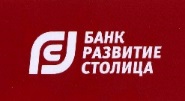 осуществления депозитарной деятельностиАО Банк «Развитие-Столица»Тарифы на услуги, оказываемые Депозитарием АО Банк "Развитие-Столица»
ПРИМЕЧАНИЕ:                * Комиссии, указанные в п. 7 и п. 8 не взимаются с клиентов, заключивших Брокерский договор с АО Банк «Развитие-Столица» по операциям и остаткам на соответствующих разделах счетов депо, за исключением возмещения фактических расходов Депозитария.** Стоимость остатка ценных бумаг рассчитывается как сумма номинальных стоимостей остатков всех выпусков ценных бумаг данной группы, учитываемых на счете депо Депонента в расчетном месяце, разделенная на количество дней в расчетном месяце.         ***Для целей расчета комиссии номинальная стоимость ценных бумаг, номинированных в иностранной валюте, пересчитывается в рубли РФ по курсу Банка России, установленному на последний календарный день месяца.            Указанные комиссии НДC не облагаются.                       В случае нулевого остатка ценных бумаг на счете депо депонента в течение расчетного месяца и при отсутствии операций по счету депо депонента в течение расчетного месяца депозитарная комиссия не взимается.           Оплата операций, не предусмотренных данными тарифами, оговаривается дополнительными соглашениями.          При перечислении доходов по ценным бумагам на расчетные счета клиентов, открытые в других банках, взимается плата за перечисление средств по тарифам Банка дополнительно к тарифу п.9.        С УКАЗАННЫМИ ТАРИФАМИ ОЗНАКОМЛЕН: ____________________________________________________№Наименование операции/услугиСтоимость услуги1Открытие счета депо    Резидентам РФ            Нерезидентам РФ1.2.Закрытие счёта депо: Бесплатно2000 руб. Бесплатно2Открытие/закрытие раздела счета депо: Бесплатно3Внесение изменений в анкету депонентаБесплатно4Выдача выписки по счёту депо депонента Бесплатно5Блокирование/снятие блокировки депонентского счета (по поручению депонента (учет и хранение ценных бумаг оплачивается в соответствии с п.8)1000 руб. за каждую операцию6Обременение ценных бумаг обязательствами и снятие обременения (учет и хранение ценных бумаг оплачивается в соответствии с п.8) 1000 руб. за каждую операцию7*Операции по счетам депо с ценными бумагами                                                    7.1.Операции с эмиссионными ценными бумагами               1) зачисление/списание ценных бумаг на/с счет(а) депо депонента (за исключением зачисления/списания акций АО Банка «Развитие-Столица»)               2) зачисление/списание на/с счет(а) депо депонента акций АО Банк «Развитие-Столица»               3) зачисление/списание ценных бумаг по форме «поставка/получение против платежа»             300 руб. за поручение + возмещение фактических расходов Депозитария Бесплатно 1000 руб. за поручение + возмещение фактических расходов Депозитария8*    Хранение и/или учет прав на ценные бумаги            8.1.Эмиссионные ценные бумаги, номинированные в рублях                      1)  Государственные, муниципальные, корпоративные облигации                                    Для юридических лиц:                                   Для физических лиц:                     2)   Акции (кроме акций АО Банк «Развитие-Столица»                                  Для юридических лиц:                                      Для физических лиц:                     3)   Акции АО Банка «Развитие-Столица»            8.2. Эмиссионные ценные бумаги, номинированные в иностранных валютах    0,015% от стоимости среднемесячного остатка ценных бумаг**, но не менее 3000 руб.0,007% от стоимости среднемесячного остатка ценных бумаг**, но не менее 1000 руб. 700 руб. за выпуск, но не менее 1500 руб. в месяц350 руб. за выпуск, но не менее   700 руб. в месяцБесплатно0,08% годовых от среднемесячного остатка номинальной стоимости, *** но не менее 1500 руб.9Зачисление доходов и иных поступлений по ценным бумагамБесплатно